Afrika Netzwerk für Studierende und Alumni e.V., Nettelbeckstraße 15, 26131 Oldenburg / post@ansa-ev.org 
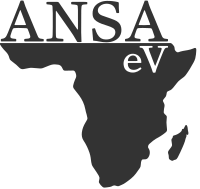 Membership ApplicationMembership application and start of membershipI hereby apply for membership in the Afrika Netzwerk für Studierende und Alumni e.V. (in English: Africa Network for Students and Alumni; short form: ANSA), with immediate effect. 
According to the statutes, I am a current or former scholarship holder in one of the following DAAD areas: "ST32 Africa" (which covers Sub-Saharan Africa), "ST33 Middle East, North Africa" or "ST35 Government Scholarship Programs Middle East, North Africa" (in both cases if the funding is related to a North African country). Or I am a PROMOS alumna/alumnus through a grant for a stay in an African country. If my DAAD sponsorship (also PROMOS) took place outside of Africa, I can credibly prove a connection to Africa (please attach an explanation on a separate sheet).I was/am sponsored by DAAD/PROMOS from  (MM/YYYY) till  (MM/YYYY) during a stay in  (country where I was/am funded).Personal informationLast name		First name		Street/House No.		 Country/Postal code/City 	 Mobile no.         		Email address		 Country of origin		 Acceptance of the association’s regulationsWith the admission to the association I agree with: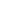  the statutes of the association the payment of the membership fee and the respective valid contribution rates (as of 7th Oct. 2012; set by the founding members at the founding meeting at 9 Euro/year. The membership fee is debited annually by direct debit in January).Direct debit procedureI hereby authorize the Afrika Netzwerk für Studierende und Alumni e.V. to debit my membership fee of 9 Euro/year from the following account when due.IBAN		BIC		Bank		Account holder	If there are return debit notes due to a lack of account coverage, the incurred processing charges by the involved banks are to be borne by me. Data protectionI agree to the storage, transmission and processing of my personal data for association purposes in accordance with the provisions of the General Data Protection Regulation (GDPR). I have the possibility to receive information about my data from the association at any time. My data will be deleted after I leave the association.Place, DateSignature